artes – prendas juninas  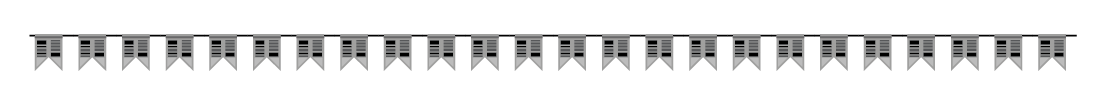 Atenção: Ao utilizar materiais com ponta ou perfuro cortantes, peça ajuda de um adulto. Caso não possua algum material citado, faça adaptações conforme suas possibilidades.Ioiô com garrafa petPara montar o ioiô você precisará de: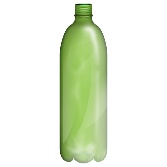 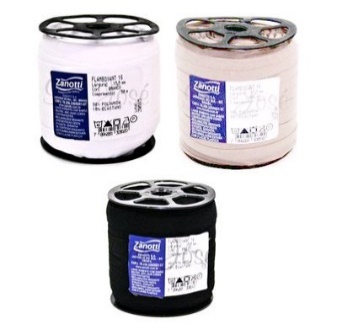 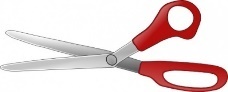 	2 garrafas pet, 1 tesoura e 50 centímetros de elástico.Como fazer: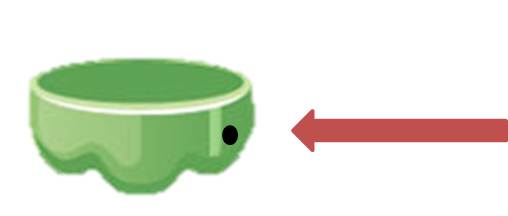 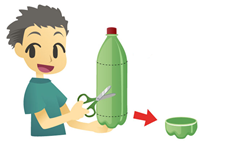 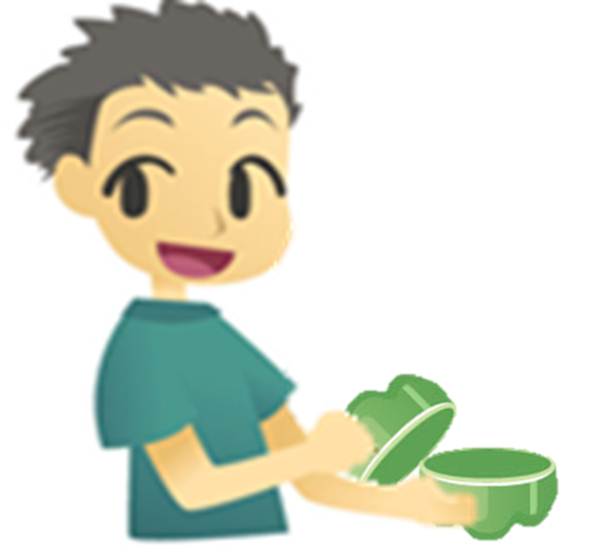 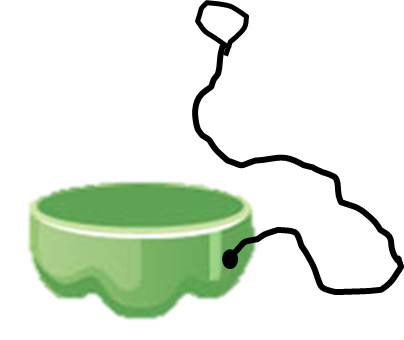 Assista este vídeo caso precise de auxílio:https://www.youtube.com/watch?v=Wm5FFE_wHyA  (Ioiô de garrafa pet)Também é possível construir seu ioiô com as tampinhas. Veja:https://www.youtube.com/watch?v=Kc_VJDsolGQDepois de pronto seu ioiô, encaminhe uma foto para a professora. 